Madame, Monsieur,En accord avec les décisions prises par l'équipe de direction de la Commission d'études 9 de l'UIT-T (Réseaux câblés à large bande et télévision), j'ai l'honneur de vous inviter à participer à la réunion du Groupe de travail 2/9 (Terminaux et applications câblés), qui se tiendra de manière entièrement virtuelle le 25 novembre 2020 de 10 h 30 à 14 h 00 (CET).L'objectif du Groupe de travail 2/9, à sa réunion entièrement virtuelle, sera notamment de dresser le bilan des activités intérimaires menées à bien au titre des Questions dont l'étude lui a été confiée et d'envisager le consentement pour six sujets d'étude, finalisés lors des réunions intérimaires précédentes des Groupes du Rapporteur pour les Questions 5/9, 6/9, 7/9, 8/9 et 9/9:–	J.acf-hrm–	J.cloud-vr–	J.pcnp-smgw–	J.uoc –	J.fdx-fspec–	J.CBCMS-part 1.Voir le programme de travail de la CE 9 à l'adresse: https://www.itu.int/ITU-T/workprog/wp_search.
aspx?sg=9.La réunion du GT 2/9 commencera à 10 h 30 (CET).Veuillez noter que l'inscription est obligatoire (au moyen du formulaire d'inscription en ligne disponible à l'adresse: http://www.itu.int/ITU-T/go/sg9). Les participants qui ne se seront pas inscrits ne pourront pas accéder à l'outil de participation à distance (MyMeetings). D'autres précisions concernant la réunion seront publiées prochainement sur le site web de la CE 9. Des renseignements complémentaires sur la réunion sont donnés à l'Annexe A.Le projet d'ordre du jour de la réunion, élaboré en accord avec le Président du Groupe de travail 2/9, M. TaeKyoon Kim (ETRI, Corée (Rép. de)) (tkkim@etri.re.kr), figure à l'Annexe B.Principales échéances:Lors de cette réunion électronique, les débats se dérouleront en anglais sans interprétation.Je vous souhaite une réunion constructive et agréable.Veuillez agréer, Madame, Monsieur, l'assurance de ma considération distinguée.Annexes: 2
ANNEXE A
Renseignements complémentaires sur la réunion 
du Groupe de travail 2/9MÉTHODES DE TRAVAIL ET INSTALLATIONSSOUMISSION DES DOCUMENTS ET ACCÈS: Les contributions des Membres doivent être soumises au moyen du système direct de publication des documents en ligne; les projets de document temporaire (TD) doivent être soumis par courrier électronique au secrétariat de la commission d'études en utilisant le gabarit approprié. Les documents de réunion sont accessibles depuis la page d'accueil de la commission d'études, et l'accès est réservé aux Membres de l'UIT-T disposant d'un compte utilisateur UIT avec accès TIES.INTERPRÉTATION: La réunion aura lieu intégralement et uniquement en anglais.PARTICIPATION INTERACTIVE À DISTANCE: L'équipe de direction de la CE 9 de l'UIT-T a décidé d'utiliser l'outil de participation à distance MyMeetings (ITU MyMeetings, https://remote.itu.int) pour la réunion de ces groupes de travail, comme elle l'a fait pour la réunion de la Commission d'études 9 en avril 2020. Les délégués doivent s'inscrire pour participer à la réunion et donner leur nom ainsi que celui de l'entité qu'ils représentent lorsqu'ils prennent la parole. Les services de participation à distance sont assurés au mieux. La réunion ne doit pas être retardée ou interrompue en raison de l'impossibilité d'un participant à distance de se connecter, d'entendre ou d'être entendu. Si les propos d'un participant à distance sont difficilement audibles en raison de la qualité du son jugée insuffisante, le Président de la réunion doit interrompre ce participant et renoncer à lui donner la parole tant que le problème n'est pas résolu.INSCRIPTION PRÉALABLEINSCRIPTION PRÉALABLE: L'inscription préalable est obligatoire et doit se faire en ligne depuis la page d'accueil de la commission d'études au moins un mois avant le début de la réunion. Comme indiqué dans la Circulaire TSB 68, dans le cadre du système d'inscription de l'UIT-T, le coordonnateur responsable doit approuver les demandes d'inscription; la Circulaire TSB 118 indique comment mettre en place l'approbation automatique de ces demandes. Les membres sont invités à inclure des femmes dans leurs délégations chaque fois que cela est possible.L'inscription est obligatoire et doit se faire au moyen du formulaire d'inscription en ligne disponible sur la page d'accueil de la commission d'études. Les délégués qui ne se seront pas inscrits ne pourront pas accéder à l'outil de participation à distance présenté ci-dessus.ANNEXE B
Projet d'ordre du jour de la réunion du Groupe de travail 2/9 
(Réunion entièrement virtuelle, 25 novembre 2020)NOTE 1 ‒ Les mises à jour de l'ordre du jour figurent dans le Document [TD908/CE 9].______________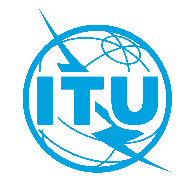 Union internationale des télécommunicationsBureau de la Normalisation des TélécommunicationsUnion internationale des télécommunicationsBureau de la Normalisation des TélécommunicationsGenève, le 23 septembre 2020Genève, le 23 septembre 2020Réf.:Lettre collective TSB 7/9CE 9/SPLettre collective TSB 7/9CE 9/SP–	Aux Administrations des États Membres de l'Union; –	aux Membres du Secteur UIT-T;–	aux Associés de l'UIT-T participant aux travaux de la Commission d'études 9;–	aux établissements universitaires participant aux travaux de l'UIT–	Aux Administrations des États Membres de l'Union; –	aux Membres du Secteur UIT-T;–	aux Associés de l'UIT-T participant aux travaux de la Commission d'études 9;–	aux établissements universitaires participant aux travaux de l'UITTél.:+41 22 730 5858+41 22 730 5858–	Aux Administrations des États Membres de l'Union; –	aux Membres du Secteur UIT-T;–	aux Associés de l'UIT-T participant aux travaux de la Commission d'études 9;–	aux établissements universitaires participant aux travaux de l'UIT–	Aux Administrations des États Membres de l'Union; –	aux Membres du Secteur UIT-T;–	aux Associés de l'UIT-T participant aux travaux de la Commission d'études 9;–	aux établissements universitaires participant aux travaux de l'UITFax:+41 22 730 5853+41 22 730 5853–	Aux Administrations des États Membres de l'Union; –	aux Membres du Secteur UIT-T;–	aux Associés de l'UIT-T participant aux travaux de la Commission d'études 9;–	aux établissements universitaires participant aux travaux de l'UIT–	Aux Administrations des États Membres de l'Union; –	aux Membres du Secteur UIT-T;–	aux Associés de l'UIT-T participant aux travaux de la Commission d'études 9;–	aux établissements universitaires participant aux travaux de l'UITE-mail:tsbsg9@itu.inttsbsg9@itu.int–	Aux Administrations des États Membres de l'Union; –	aux Membres du Secteur UIT-T;–	aux Associés de l'UIT-T participant aux travaux de la Commission d'études 9;–	aux établissements universitaires participant aux travaux de l'UIT–	Aux Administrations des États Membres de l'Union; –	aux Membres du Secteur UIT-T;–	aux Associés de l'UIT-T participant aux travaux de la Commission d'études 9;–	aux établissements universitaires participant aux travaux de l'UITWeb:http://itu.int/go/tsg09 http://itu.int/go/tsg09 –	Aux Administrations des États Membres de l'Union; –	aux Membres du Secteur UIT-T;–	aux Associés de l'UIT-T participant aux travaux de la Commission d'études 9;–	aux établissements universitaires participant aux travaux de l'UIT–	Aux Administrations des États Membres de l'Union; –	aux Membres du Secteur UIT-T;–	aux Associés de l'UIT-T participant aux travaux de la Commission d'études 9;–	aux établissements universitaires participant aux travaux de l'UITObjet:Réunion du Groupe de travail 2/9; réunion entièrement virtuelle, 25 novembre 2020 
(de 10 h 30 à 14 h 00)Réunion du Groupe de travail 2/9; réunion entièrement virtuelle, 25 novembre 2020 
(de 10 h 30 à 14 h 00)Réunion du Groupe de travail 2/9; réunion entièrement virtuelle, 25 novembre 2020 
(de 10 h 30 à 14 h 00)Réunion du Groupe de travail 2/9; réunion entièrement virtuelle, 25 novembre 2020 
(de 10 h 30 à 14 h 00)Un mois25 octobre 2020–	Inscription préalable (au moyen du formulaire d'inscription en ligne disponible sur la page d'accueil de la commission d'études).12 jours calendaires12 novembre 2020–	Soumission des contributions des membres de l'UIT-T.Chaesub Lee
Directeur du Bureau de la normalisation 
des télécommunications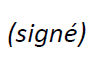 CE 9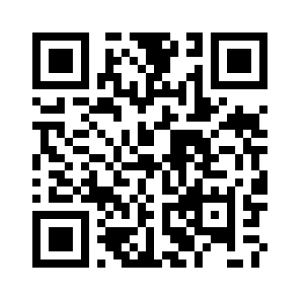 25 novembre (10 h 30-14 h 00 CET)DocumentsOuverture de la réunion du Groupe de travail 2/91.1	Adoption de l'ordre du jour1.2	Attribution des documents
SG9-TD908Bilan des activités intérimaires depuis la dernière réunion de la CE 9Documents soumis pour consentement à cette réunion1.3		GT 2 (Question 5/9): J.acf-hrm1.4		GT 2 (Question 6/9): J.pcnp-smgw1.5		GT 2 (Question 7/9): J.uoc et J.fdx-fspec1.6		GT 2 (Question 8/9): J.CBCMS-part11.7		GT 2 (Question 9/9): J.cloud-vrRapport des réunions électroniques intérimaires liées au GT 2/91.8		Questions (Q5/9, Q6/9, Q7/9, Q8/9, Q9/9, Q11/9)Notes de liaison reçues et envoyéesMise à jour du programme de travail du GT 2/9Prochaines réunions de la CE 9, du GT 2/9 et des Groupes du RapporteurDivers pour la plénière de clôture du Groupe de travailClôture